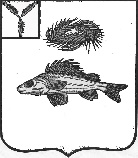   СОВЕТНОВОКРАСНЯНСКОГО МУНИЦИПАЛЬНОГО ОБРАЗОВАНИЯЕРШОВСКОГО МУНИЦИПАЛЬНОГО РАЙОНА САРАТОВСКОЙ ОБЛАСТИРЕШЕНИЕОт 04.06.2020 г.                                                                                                             № 24-65«Об утверждении плана нормотворческой деятельностиСовета депутатов Новокраснянского муниципального образования Ершовского муниципального района Саратовской области на 2 полугодие 2020 года» В соответствии с Федеральным законом Российской Федерации от 06.10.2003 г. №131 –ФЗ  «Об общих принципах организации местного самоуправления в Российской Федерации». В целях организации нормотворческой деятельности Совета Новокраснянского муниципального образования»РЕШИЛ:Утвердить план нормотворческой деятельности Совета Новокраснянского МО на второе полугодие 2020 года, согласно приложению.Настоящее решение подлежит обнародованию и размещению на официальном сайте администрации Ершовского муниципального района в сети интернет.Настоящее решение вступает в силу со дня его принятия.Глава Новокраснянского муниципального образования                                Е.Ю. Кузнецова	Приложение к решению Совета Новокраснянского МО Ершовского МРОт 04.06.2020 г. № 24-65СОГЛАСОВАНО:Глава Новокраснянского МО_____________ Е.Ю. КузнецоваПлан нормотворческой деятельности Совета Новокраснянского муниципального образования на 2 полугодие 2020 года.№Наименование проектов нормативно-правовых актов, планируемых к принятиюСрок исполненияОтветственные12341.Внесение изменений и дополнений в нормативно-правовые акты Совета Новокраснянского МОВ течение второго полугодияСпециалисты администрации2.Работа по протестам прокуратуры Ершовского района Саратовской областиВ течение второго полугодия Специалисты администрации3.Приведение муниципальных правовых актов Совета в соответствии с изменениями действующего законодательства В течение второго полугодияСпециалисты администрации4.Разработка и утверждение бюджета Новокраснянского МО на 2020 г.Декабрь 2020 г.Глава Новокрасняского МО